Publicado en Londres el 22/02/2024 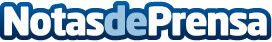 Vevo se asocia con PubMatic para expandir la compra programática en toda su red global de CTVLa colaboración permitirá acelerar la fase de crecimiento en CTV programáticaDatos de contacto:Maria ShcheglakovaPubMatic+1 650 331 3485Nota de prensa publicada en: https://www.notasdeprensa.es/vevo-se-asocia-con-pubmatic-para-expandir-la_1 Categorias: Internacional Nacional Telecomunicaciones Marketing http://www.notasdeprensa.es